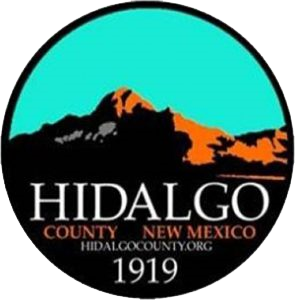 HIDALGO COUNTY COMMISSION REGULAR MEETING AGENDA APRIL 13, 2022 at 5:30 PMCOMMISSION CHAMBERS305 PYRAMID STREET LORDSBURG, NEW MEXICO All Members of The Public Will Also be Able to Attend and Listen to the Meeting Via Zoom Live at the Following Link: https://us02web.zoom.us/j/83122011081?pwd=aU5hU2JhUStTbnF2OVNuTktPaUZoUT09CALL MEETING to ORDER and WELCOMEPledge of AllegianceApproval of AgendaApproval of MinutesSpecial Meeting, March 2, 2022Regular Meeting, March 9, 2022PUBLIC COMMENTDuring this portion of our meeting, we welcome your suggestions and want to hear your concerns. This is not a question and answer period; speakers will be limited to three (3) minutes. The County Commission is not able to take action on matters discussed during public comment. Speakers are requested to state their name for the record.PUBLIC HEARINGSDark Skies SubdivisionGUESTS, PRESENTATIONS, REPORTS & RECOGNITION Recognition of Oscar Flores’s Retirement Recognition of Brandon Smith’s Exemplary ServiceRecognition of Exemplary Service for County Employees Involved in the Hidalgo Hope Haven ProjectHidalgo County Health Council- Margaret Chavez, CoordinatorPrairie Dog Inspection Report- Meira GaultSheriff’s Quarterly ReportDetention Quarterly ReportRESOLUTIONS, AGREEMENTS & SUBDIVISIONSConsideration of Approval of Dark Skies Subdivision Consideration of Resolution 2022-19 Proclaiming May as Motorcycle Awareness Month in Hidalgo CountyConsideration of Resolution 2022-20 A Resolution Opposing the 2021-Adopted New Mexico Congressional DistrictsConsideration of Resolution 2022-22 National Day of PrayerConsideration of Resolution 2022-23 Budget AdjustmentsConsideration of Resolution 2022-24 Requesting the Governor Declare an Emergency Concerning the Southern Border of New Mexico to Counter Drug and Human SmugglingConsideration of MOU with NM Department of Public Safety for Stone-Garden Grant FundsConsideration of Reauthorizing Funds Earmarked for Lobbyist to Heritage WatersMISCELLANEOUSApproval of Indigent Burial 2022-01Discussion of FY 2022-23 BudgetDiscussion of Cooperative Extension Service Budget RequestDiscussion of Elected Official’s SalariesAppointment of Lodger’s Tax Committee MembersEXECUTIVE SESSION 		Pursuant to Section 10-15-1 the following matters may be discussed in closed session: Motion and roll call vote to go into executive session and that, pursuant to New Mexico State Statute Section 10-15-1, only the following matters will be discussed in closed session: Pending or Threatened Litigation 10-15-1 (H) (7) Placencia v. BOCCMotion and roll call vote to return to regular session and that matters discussed in closed session were limited to those specified in motion for closure, and that no final action was taken, as per New Mexico Statutes Section §10-15-1.ADJOURNIf you are an individual with a disability who is in need of a reader, amplifier, qualified sign language interpreter, or any other form of auxiliary aid or service to attend or participate in the hearing or meeting, please contact County Manager Tisha Green at tisha.green@hidalgocounty.org or (575) 542-9428 least one (1) week prior to the meeting or as soon as possible. Public documents, including the agenda and minutes, can be provided in various accessible formats. Please contact County Manager Tisha Green if a summary or other type of accessible format is needed.